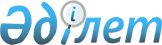 Хромтау ауданында жастар практикасын ұйымдастыру және қаржыландыру туралы
					
			Күшін жойған
			
			
		
					Ақтөбе облысы Хромтау ауданының әкімдігінің 2015 жылғы 27 қаңтардағы № 32 қаулысы. Ақтөбе облысының Әділет департаментінде 2015 жылғы 17 ақпанда № 4203 болып тіркелді. Күші жойылды - Ақтөбе облысы Хромтау ауданының әкімдігінің 2015 жылғы 13 шілдедегі № 226 қаулысымен

      Ескерту. Күші жойылды - Ақтөбе облысы Хромтау ауданының әкімдігінің 13.07.2015 № 226 қаулысымен (қабылданған күнінен бастап қолданысқа енгізіледі).

      Қазақстан Республикасының 2001 жылғы 23 қаңтардағы №1 48 "Қазақстан Республикасындағы жергілікті мемлекеттік басқару және өзін-өзі басқару туралы" Заңының 

31-бабына, Қазақстан Республикасының 2001 жылғы 23 қаңтардағы № 149 "Халықты жұмыспен қамту туралы" Заңының 7-бабының 5-7) тармақшасына және Қазақстан Республикасы Үкіметінің 2001 жылғы 19 маусымдағы № 836 "Халықты жұмыспен қамту туралы" Қазақстан Республикасының 2001 жылғы 23 қаңтардағы Заңын іске асыру жөніндегі шаралар туралы" қаулысына сәйкес, Хромтау ауданының әкімдігі ҚАУЛЫ ЕТЕДІ:

      1. 

Хромтау ауданында уақытша жұмыс орындарын құру арқылы, техникалық және кәсіптік білім беру, орта білімнен кейінгі, жоғары білім беру ұйымдарының жиырма тоғыз жастан аспаған түлектері қатарындағы жұмыссыз азаматтар үшін, жастар практикасы ұйымдастырылсын. 

      2. 

Хромтау ауданының еңбек нарығы қажеттілігіне сәйкес, жастар практикасын өту үшін жергілікті бюджет қаражаты есебінен қаржыландырылатын жұмыс орындарын ұйымдастыратын жұмыс берушілердің тізбесі, қосымшаға сәйкес бекітілсін. 

      3. 

Осы қаулының орындалуын бақылау аудан әкімінің орынбасары Н.Д.Аспеновке жүктелсін.

      4. 

Осы қаулы оның алғаш ресми жарияланған күнінен кейін күнтізбелік он күн өткен соң қолданысқа енгізіледі және 2015 жылдың 1 қаңтарынан пайда болған құқықтық қатынастарға таралады.

  Хромтау ауданының еңбек нарығы қажеттілігіне сәйкес жастар практикасын өту үшін орындар ұйымдастыратын жұмыс берушілердің тізімі.
					© 2012. Қазақстан Республикасы Әділет министрлігінің «Қазақстан Республикасының Заңнама және құқықтық ақпарат институты» ШЖҚ РМК
				      Аудан әкіміА.УсмангалиевХромтау аудан әкімдігінің2015 жылдың 27 қаңтардағы№ 32 қаулысының Қосымшасыр/н

 Мекеменің атауы

 Мамандық

(кәсібі)

 Ұйымдастырылатын жұмыс орындарының саны (адам)

 Төлем ақының айлық мөлшері, (теңге)

 Жастар практикасының ұзақтығы

(айлар)

 Қаржыландыру көздері

 1

 "Хромтау аудандық мәдениет және тілдерді дамыту бөлімі" ММ

 Қаржыгер 

 1

 18 айлық есептік көрсеткіш

 

 6

 

 Жергілікті бюджет

 

 1

 "Хромтау аудандық мәдениет және тілдерді дамыту бөлімі" ММ

 Заңгер 

 1

 18 айлық есептік көрсеткіш

 

 6

 

 Жергілікті бюджет

 

 1

 "Хромтау аудандық мәдениет және тілдерді дамыту бөлімі" ММ

 Экономист 

 1

 18 айлық есептік көрсеткіш

 

 6

 

 Жергілікті бюджет

 

 2

 "Хромтау аудандық кәсіпкерлік бөлімі" ММ

 Экономист

 1

 18 айлық есептік көрсеткіш

 6

 

 Жергілікті бюджет

 2

 "Хромтау аудандық кәсіпкерлік бөлімі" ММ

 Заңгер

 2

 18 айлық есептік көрсеткіш

 6

 

 Жергілікті бюджет

 3

 Хромтау ауданының ішкі істер бөлімі 

 Программист 

 1

 18 айлықесептіккөрсеткіш

 

 6

 

 Жергілікті бюджет

 3

 Хромтау ауданының ішкі істер бөлімі 

 Заңгер

 15

 18 айлықесептіккөрсеткіш

 

 6

 

 Жергілікті бюджет

 4

 "Хромтау аудандық тұрғын үй-коммуналдық шаруашылық, жолаушылар көлігі және автомобиль жолдары бөлімі" ММ

 Қаржыгер 

 1

 18 айлық есептік көрсеткіш

 

 6

 

 Жергілікті бюджет

 4

 "Хромтау аудандық тұрғын үй-коммуналдық шаруашылық, жолаушылар көлігі және автомобиль жолдары бөлімі" ММ

 Техник 

 2

 18 айлық есептік көрсеткіш

 

 6

 

 Жергілікті бюджет

 5

 "Хромтау аудандық ішкі саясат бөлімі" ММ

 Мұғалім

 1

 18 айлық есептік көрсеткіш

 6

 Жергілікті бюджет

 6

 "Хромтау аудандық ауыл шаруашылығы және ветеринария бөлімі" ММ

 Инженер – механик 

 1

 18 айлық есептік көрсеткіш

 

 6

 

 Жергілікті бюджет

 6

 "Хромтау аудандық ауыл шаруашылығы және ветеринария бөлімі" ММ

 Агроном 

 1

 18 айлық есептік көрсеткіш

 

 6

 

 Жергілікті бюджет

 6

 "Хромтау аудандық ауыл шаруашылығы және ветеринария бөлімі" ММ

 Экономист 

 

 1

 18 айлық есептік көрсеткіш

 

 6

 

 Жергілікті бюджет

 6

 "Хромтау аудандық ауыл шаруашылығы және ветеринария бөлімі" ММ

 Заңгер 

 

 1

 18 айлық есептік көрсеткіш

 

 6

 

 Жергілікті бюджет

 7

 "Хромтау аудандық маслихатының аппараты" ММ

 Заңгер

 1

 18 айлық есептік көрсеткіш

 

 6

 Жергілікті бюджет

 7

 "Хромтау аудандық маслихатының аппараты" ММ

 Экономист

 1

 18 айлық есептік көрсеткіш

 

 6

 Жергілікті бюджет

 8

 Хромтау аудандық сот

 Заңгер

 

 1

 18 айлық есептік көрсеткіш

 

 6

 Жергілікті бюджет

 8

 Хромтау аудандық сот

 Экономист

 2

 18 айлық есептік көрсеткіш

 

 6

 Жергілікті бюджет

 9

 "Хромтау ауданы әкімінің аппараты" ММ

 Экономист 

 1

 18 айлық есептік көрсеткіш

 

 6

 Жергілікті бюджет

 10

 "Хромтау аудандық сәулет, қала құрылысы және құрылыс бөлімі" ММ

 Экономист 

 1

 18 айлық есептік көрсеткіш

 

 6

 Жергілікті бюджет

 10

 "Хромтау аудандық сәулет, қала құрылысы және құрылыс бөлімі" ММ

 Заңгер 

 1

 18 айлық есептік көрсеткіш

 

 6

 Жергілікті бюджет

 11

 "Хромтау қаласы әкімінің аппараты" ММ

 Заңгер

 

 1

 18 айлық есептік көрсеткіш

 

 6

 

 Жергілікті бюджет

 11

 "Хромтау қаласы әкімінің аппараты" ММ

 Мемлекеттік және жергілікті басқару

 

 2

 18 айлық есептік көрсеткіш

 

 6

 

 Жергілікті бюджет

 11

 "Хромтау қаласы әкімінің аппараты" ММ

 Экономист – бухгалтер

 

 2

 18 айлық есептік көрсеткіш

 

 6

 

 Жергілікті бюджет

 11

 "Хромтау қаласы әкімінің аппараты" ММ

 Программист

 

 2

 18 айлық есептік көрсеткіш

 

 6

 

 Жергілікті бюджет

 11

 "Хромтау қаласы әкімінің аппараты" ММ

 Сәулетші/құрылысшы

 2

 

 18 айлық есептік көрсеткіш

 

 6

 

 Жергілікті бюджет

 12

 "Ақжар ауылдық округі әкімінің аппараты" ММ

 Заңгер 

 

 1

 18 айлық есептік көрсеткіш

 

 6

 Жергілікті бюджет

 12

 "Ақжар ауылдық округі әкімінің аппараты" ММ

 Мал дәрігері

 

 2

 18 айлық есептік көрсеткіш

 

 6

 Жергілікті бюджет

 12

 "Ақжар ауылдық округі әкімінің аппараты" ММ

 Мұғалім

 

 1

 18 айлық есептік көрсеткіш

 

 6

 Жергілікті бюджет

 12

 "Ақжар ауылдық округі әкімінің аппараты" ММ

 Дәрігер

 

 1

 18 айлық есептік көрсеткіш

 

 6

 Жергілікті бюджет

 12

 "Ақжар ауылдық округі әкімінің аппараты" ММ

 Электрик

 

 1

 18 айлық есептік көрсеткіш

 

 6

 Жергілікті бюджет

 13

 "Қопа ауылдық округі әкімінің аппараты" ММ

 Мұғалім 

 1

 18 айлық есептік көрсеткіш

 

 6

 Жергілікті бюджет

 13

 "Қопа ауылдық округі әкімінің аппараты" ММ

 Бухгалтер 

 1

 18 айлық есептік көрсеткіш

 

 6

 Жергілікті бюджет

 13

 "Қопа ауылдық округі әкімінің аппараты" ММ

 Дизайнер

 1

 18 айлық есептік көрсеткіш

 

 6

 Жергілікті бюджет

 14

 "Дөң ауылдық округі әкімінің аппараты" ММ

 Экономист

 1

 18 айлық есептік көрсеткіш

 

 6

 Жергілікті бюджет

 14

 "Дөң ауылдық округі әкімінің аппараты" ММ

 Жергілікті және мемлекеттік басқару

 1

 18 айлық есептік көрсеткіш

 

 6

 Жергілікті бюджет

 15

 "Хромтау ауданының әділет басқармасы" ММ

 Заңгер

 1

 18 айлық есептік көрсеткіш

 

 6

 Жергілікті бюджет

 15

 "Хромтау ауданының әділет басқармасы" ММ

 Экономист

 2

 18 айлық есептік көрсеткіш

 

 6

 Жергілікті бюджет

 15

 "Хромтау ауданының әділет басқармасы" ММ

 Программист

 2

 18 айлық есептік көрсеткіш

 

 6

 Жергілікті бюджет

 16

 "Құдықсай ауылдық округі әкімінің аппараты" ММ

 Экономист-бухгалтер

 1

 18 айлық есептік көрсеткіш

 

 6

 Жергілікті бюджет

 17

 "Хромтау аудандық білім бөлімі" ММ

 Заңгер 

 1

 18 айлық есептік көрсеткіш

 

 6

 

 Жергілікті бюджет

 17

 "Хромтау аудандық білім бөлімі" ММ

 Мұғалім 

 2

 18 айлық есептік көрсеткіш

 

 6

 

 Жергілікті бюджет

 17

 "Хромтау аудандық білім бөлімі" ММ

 Бухгалтер 

 2

 18 айлық есептік көрсеткіш

 

 6

 

 Жергілікті бюджет

 18

 "Тассай ауылдық округі әкімінің аппараты" ММ

 Заңгер

 1

 18 айлық есептік көрсеткіш

 

 6

 

 Жергілікті бюджет

 18

 "Тассай ауылдық округі әкімінің аппараты" ММ

 Экономист

 

 3

 18 айлық есептік көрсеткіш

 

 6

 

 Жергілікті бюджет

 18

 "Тассай ауылдық округі әкімінің аппараты" ММ

 Программист

 

 3

 18 айлық есептік көрсеткіш

 

 6

 

 Жергілікті бюджет

 18

 "Тассай ауылдық округі әкімінің аппараты" ММ

 Қаржыгер

 

 3

 18 айлық есептік көрсеткіш

 

 6

 

 Жергілікті бюджет

 19

 "Хромтау аудандық қаржы бөлімі" ММ

 Қаржыгер

 1

 18 айлық есептік көрсеткіш

 

 6

 

 Жергілікті бюджет

 19

 "Хромтау аудандық қаржы бөлімі" ММ

 Бухгалтер

 2

 18 айлық есептік көрсеткіш

 

 6

 

 Жергілікті бюджет

 19

 "Хромтау аудандық қаржы бөлімі" ММ

 Секретарь-референт

 

 1

 18 айлық есептік көрсеткіш

 

 6

 

 Жергілікті бюджет

 19

 "Хромтау аудандық қаржы бөлімі" ММ

 Іс жүргізуші

 

 2

 18 айлық есептік көрсеткіш

 

 6

 

 Жергілікті бюджет

 19

 "Хромтау аудандық қаржы бөлімі" ММ

 Экономист

 

 1

 18 айлық есептік көрсеткіш

 

 6

 

 Жергілікті бюджет

 20

 "Ақтөбе облысының денсаулық сақтау басқармасы" ММ ШЖҚ "Хромтау орталық аудандық аурухана" МКК

 Дәрігер инфекционист

 1

 18 айлық есептік көрсеткіш

 

 6

 

 Жергілікті бюджет

 20

 "Ақтөбе облысының денсаулық сақтау басқармасы" ММ ШЖҚ "Хромтау орталық аудандық аурухана" МКК

 Дәрігер акушер-гинеколог

 1

 18 айлық есептік көрсеткіш

 

 6

 

 Жергілікті бюджет

 20

 "Ақтөбе облысының денсаулық сақтау басқармасы" ММ ШЖҚ "Хромтау орталық аудандық аурухана" МКК

 Дәрігер эндокринолог

 

 1

 18 айлық есептік көрсеткіш

 

 6

 

 Жергілікті бюджет

 20

 "Ақтөбе облысының денсаулық сақтау басқармасы" ММ ШЖҚ "Хромтау орталық аудандық аурухана" МКК

 УДЗ дәрігері 

 1

 18 айлық есептік көрсеткіш

 

 6

 

 Жергілікті бюджет

 21

 "Қызылсу ауылдық округі әкімінің аппараты" ММ

 Мұғалім

 1

 18 айлық есептік көрсеткіш

 

 6

 

 Жергілікті бюджет

 21

 "Қызылсу ауылдық округі әкімінің аппараты" ММ

 Экономист

 1

 18 айлық есептік көрсеткіш

 

 6

 

 Жергілікті бюджет

 21

 "Қызылсу ауылдық округі әкімінің аппараты" ММ

 Бухгалтер

 

 1

 18 айлық есептік көрсеткіш

 

 6

 

 Жергілікті бюджет

 21

 "Қызылсу ауылдық округі әкімінің аппараты" ММ

 Заңгер

 

 1

 18 айлық есептік көрсеткіш

 

 6

 

 Жергілікті бюджет

 22

 "Аққұдық ауылдық округі әкімінің аппараты" ММ

 Мұғалім

 1

 18 айлық есептік көрсеткіш

 

 6

 

 Жергілікті бюджет

 22

 "Аққұдық ауылдық округі әкімінің аппараты" ММ

 Мал дәрігері

 1

 18 айлық есептік көрсеткіш

 

 6

 

 Жергілікті бюджет

 22

 "Аққұдық ауылдық округі әкімінің аппараты" ММ

 Электрик

 

 1

 18 айлық есептік көрсеткіш

 

 6

 

 Жергілікті бюджет

 23

 "Никельтау ауылдық округі әкімінің аппараты" ММ

 Мал дәрігері

 1

 18 айлық есептік көрсеткіш

 

 6

 Жергілікті бюджет

 24

 "Хромтау аудандық орталықтандырылған кітапханалар жүйесі" ММ

 Программист

 1

 18 айлық есептік көрсеткіш

 

 6

 

 Жергілікті бюджет

 24

 "Хромтау аудандық орталықтандырылған кітапханалар жүйесі" ММ

 Библиограф

 1

 18 айлық есептік көрсеткіш

 

 6

 

 Жергілікті бюджет

 25

 "Көктөбе ауылдық округі әкімінің аппараты" ММ

 Бухгалтер

 1

 18 айлық есептік көрсеткіш

 

 6

 

 Жергілікті бюджет

 25

 "Көктөбе ауылдық округі әкімінің аппараты" ММ

 Заңгер

 1

 18 айлық есептік көрсеткіш

 

 6

 

 Жергілікті бюджет

 26

 "Қазақстан Республикасы Әділет министірлігі Ақтөбе облысы Әділет департаментінің Хромтау ауданының әділет басқармасы" РММ

 Заңгер

 1

 18 айлық есептік көрсеткіш

 

 6

 Жергілікті бюджет

 27

 Ақтөбе облысы бойынша "ХҚКО" РМК филиалының Хромтау аудандық бөлімі

 Заңгер

 1

 18 айлық есептік көрсеткіш

 6

 Жергілікті бюджет

 28

 "Көктау ауылдық округі әкімінің аппараты" ММ

 Қаржыгер

 1

 18 айлық есептік көрсеткіш

 

 6

 

 Жергілікті бюджет

 28

 "Көктау ауылдық округі әкімінің аппараты" ММ

 Іс қағаздарын жүргізу

 1

 18 айлық есептік көрсеткіш

 

 6

 

 Жергілікті бюджет

 28

 "Көктау ауылдық округі әкімінің аппараты" ММ

 Мұғалім

 

 1

 18 айлық есептік көрсеткіш

 

 6

 

 Жергілікті бюджет

 28

 "Көктау ауылдық округі әкімінің аппараты" ММ

 Жергілікті және мемлекеттік басқару

 1

 18 айлық есептік көрсеткіш

 

 6

 

 Жергілікті бюджет

 28

 "Көктау ауылдық округі әкімінің аппараты" ММ

 Заңгер

 

 1

 18 айлық есептік көрсеткіш

 

 6

 

 Жергілікті бюджет

 29

 Хромтау аудандық прокуратурасы

 Заңгер

 

 1

 18 айлық есептік көрсеткіш

 6

 Жергілікті бюджет

 29

 Хромтау аудандық прокуратурасы

 Қаржыгер

 1

 18 айлық есептік көрсеткіш

 6

 Жергілікті бюджет

 Барлығы:

 30

 